TransAgriDom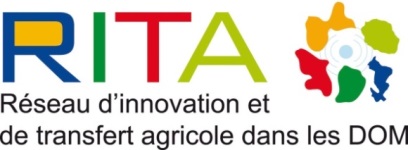 Rédacteur : Pascale ACHARDRéunion d’animation responsables de tachesDate : 10/10/2018Réunion d’animation responsables de tachesPrésents :Responsable d’action : Pascale ACHARD, animatrice RITA Animal – RéunionResponsable de tache : Cédric PERET, technicien Chambre d’agriculture - GuyaneResponsable de tache : Maëva MIRALLES-BRUNEAU, ingénieure expérimentations ARP - RéunionExcusés :Responsable de tache : Michel NAVES, chercheur INRA – Antilles/GuyaneResponsable d’action et de tache : Olivier ESNAULT, vétérinaire GDS – RéunionResponsable d’action : Didier GUILHEN, directeur technique GDS – RéunionResponsable d’action : Patrick HOAREAU, directeur FRCA – RéunionResponsable d’action : Emmanuel LEGENDRE, chef de projet ARP - RéunionAbsents :Responsable de tache : Philippe PELONDE, directeur GDS – MartiniquePrésents :Responsable d’action : Pascale ACHARD, animatrice RITA Animal – RéunionResponsable de tache : Cédric PERET, technicien Chambre d’agriculture - GuyaneResponsable de tache : Maëva MIRALLES-BRUNEAU, ingénieure expérimentations ARP - RéunionExcusés :Responsable de tache : Michel NAVES, chercheur INRA – Antilles/GuyaneResponsable d’action et de tache : Olivier ESNAULT, vétérinaire GDS – RéunionResponsable d’action : Didier GUILHEN, directeur technique GDS – RéunionResponsable d’action : Patrick HOAREAU, directeur FRCA – RéunionResponsable d’action : Emmanuel LEGENDRE, chef de projet ARP - RéunionAbsents :Responsable de tache : Philippe PELONDE, directeur GDS – MartiniqueOrdre du jour :Actualité et point du lancement du projet TransAgriDomRappel des taches et responsables de tachesPlan d’activitéCalendrier de stagesOrdre du jour :Actualité et point du lancement du projet TransAgriDomRappel des taches et responsables de tachesPlan d’activitéCalendrier de stagesPrésentation du projet : rappel des objectifs, partenariat, organisation et engagementsTransAgriDom a pour objectif d’accentuer la synergie entre territoires et acteurs des RITA pour assurer la transition agro-écologique dans l’outre-mer français.CIRAD chef de file, avec Jean-Marc THEVENIN responsable du projet. 18 structures font partie du consortium : CIRAD, ACTA, FRCA, ARP, GDS Réunion, CoopADEM, ITAVI, IDELE, ITSAP, Chambres d’agriculture Réunion/Guyane/Martinique, EPNEFPA Coconi, PN Martinique, SOLICAZ, ASSOFWI, eRcane et IT2.Projet en 2 phases :Phase 1 du 02 août 2018 au 31 décembre 2019Phase 2 du 01 janvier 2020 au 30 juin 2021Attente retour du passage en COMEX (02/10/2018) pour conventionner avec les partenaires en fin d’année.Un durcissement des règles de prise en charge des frais, avec un financement pour les membres du consortium et la possibilité de faire financer une prestation pour d’autres structures (notamment en lien avec les taches) pour la phase 1. Pas de prise en charge des hors-consortium pour la phase 2.Les membres du consortium engagés, doivent tenir leurs engagements, notamment sur le pilotage des tâches.6 actions au projet :Animation, coordination, transfert. Responsable Jean-Marc THEVENIN (CIRAD)Innovations techniques en filières végétales. Responsable Patrice CHAMPOISEAU (IT2)Innovations techniques en filières animales. Responsables Pascale ACHARD et Patrick HOAREAU (FRCA)Innovations techniques en filière apicole. Responsables Olivier ESNAULT et Didier GUILHEN (GDS 974)Des systèmes intégrateurs pour une agriculture durable – l’arbre au cœur des pratiques Responsable Stéphane SAJ (CIRAD)Société, agriculture et ruralité. Responsable Cécile MORELLI (EPN Coconi) Taches et responsables de tachesInnovations en filières animales :Santé, bien-être et utilisation raisonnée des médicaments vétérinaires. Responsable Philippe PELONDE (GDS 972)Les systèmes fourragers. Responsable Cédric PERET (CA 973)Génétique et valorisation des races locales. Reponsable Michel NAVES (INRA Antilles Guyane)Elevage et environnement. Responsable Maëva MIRALLES-BRUNEAU (ARP)Innovations techniques en filière apicole :Aspects sanitaires. Responsable Olivier ESNAULT (GDS 974)Ressources alimentaires et qualité des miels. Responsable Benoit FOUCAN (APIGUA)Plan d’activitéEtablir un calendrier des taches pour la phase 1 afin de programmer chacune des sous-tâches nécessaire à la réalisation des livrables fin 2019.Identifier les personnes ressources pour la remontée des informations nécessaires et prendre contact avec elles.Les responsables des taches 1 et 3 étant absent, nous avons fait le point sur les 2 et 4.Tache 2 : les systèmes fourragers.L’objectif est d’échanger sur l’avancée et les résultats des projets en cours et de s’appuyer sur les remontées des actions Guyane/Réunion/NC pour alimenter les livrables.Des échanges Guyane/NC réguliers.La Guyane et la Réunion travaillent en étroite collaboration avec IDELE sur leurs projets respectifs.Les personnes ressources déjà identifiées pour Réunion/Guyane et NC, ce sont celles qui travaillent sur les projets et les intervenants IDELE. Pour les autres DOM ?Volonté de réunir un GT avec toutes ces personnes lors des JNR de fin février pour :Réfléchir à la trame de caractérisation des systèmes pour avoir une trame commune, idem pour le guide et les fiches.Faire un recensement des outils déjà existant sur chaque territoire.Valider collectivement des remontées de données et outils communs.Ce qui permettra de fixer le calendrier avec précision pour la suite de la phase 1.Tache 4 : élevage et environnement.L’objectif de la phase 1 est de recenser les plantes locales d’intérêt. A voir pour se rapprocher du GT plantes de service qui a déjà fait un travail dans ce sens (animateur Manuel GERARD).A voir sur les différents territoires quelles peuvent être les personnes ressources.Sur le recensement des pratiques, à voir sur chaque DOM ce qui se fait en termes d’élevage plein air. Pour la Réunion, voir pour travailler avec le lycée agricole et les éleveurs bios installés.Sur les plantes, à voir avec INRA et CIRAD si des travaux ont déjà été faits sur les plantes d’intérêt.Intérêt de rencontrer le FT plantes de service lors des JNR ?Chaque responsable de tache doit caler son calendrier pour que les livrables soient prêts en fin de phase 1 et remplir le tableau fourni.Calendrier de stagesLes stagiaires sont prévus sur la phase 2 du projet, notamment pour les films. Pour l’équipement vidéo, on verra en interne.  Proposition de Jean-Marc d’équiper en micro-cravate. Il serait bien d’en avoir 1 à 2 / DOM/TOM.A voir sur la phase 1 de la tache 1 comment va s’opérer l’inventaire et le diagnostic des pratiques. Pour les enquêtes, possibilité de voir avec les établissements d’enseignement agricole.Souhait stagiaires pour enquête sur les pratiques en phase 1 de la tache 4.Pour les besoins stagiaires, attention à caler le calendrier des taches avec celui des stages étudiants (qui diffèrent selon les cursus).Présentation du projet : rappel des objectifs, partenariat, organisation et engagementsTransAgriDom a pour objectif d’accentuer la synergie entre territoires et acteurs des RITA pour assurer la transition agro-écologique dans l’outre-mer français.CIRAD chef de file, avec Jean-Marc THEVENIN responsable du projet. 18 structures font partie du consortium : CIRAD, ACTA, FRCA, ARP, GDS Réunion, CoopADEM, ITAVI, IDELE, ITSAP, Chambres d’agriculture Réunion/Guyane/Martinique, EPNEFPA Coconi, PN Martinique, SOLICAZ, ASSOFWI, eRcane et IT2.Projet en 2 phases :Phase 1 du 02 août 2018 au 31 décembre 2019Phase 2 du 01 janvier 2020 au 30 juin 2021Attente retour du passage en COMEX (02/10/2018) pour conventionner avec les partenaires en fin d’année.Un durcissement des règles de prise en charge des frais, avec un financement pour les membres du consortium et la possibilité de faire financer une prestation pour d’autres structures (notamment en lien avec les taches) pour la phase 1. Pas de prise en charge des hors-consortium pour la phase 2.Les membres du consortium engagés, doivent tenir leurs engagements, notamment sur le pilotage des tâches.6 actions au projet :Animation, coordination, transfert. Responsable Jean-Marc THEVENIN (CIRAD)Innovations techniques en filières végétales. Responsable Patrice CHAMPOISEAU (IT2)Innovations techniques en filières animales. Responsables Pascale ACHARD et Patrick HOAREAU (FRCA)Innovations techniques en filière apicole. Responsables Olivier ESNAULT et Didier GUILHEN (GDS 974)Des systèmes intégrateurs pour une agriculture durable – l’arbre au cœur des pratiques Responsable Stéphane SAJ (CIRAD)Société, agriculture et ruralité. Responsable Cécile MORELLI (EPN Coconi) Taches et responsables de tachesInnovations en filières animales :Santé, bien-être et utilisation raisonnée des médicaments vétérinaires. Responsable Philippe PELONDE (GDS 972)Les systèmes fourragers. Responsable Cédric PERET (CA 973)Génétique et valorisation des races locales. Reponsable Michel NAVES (INRA Antilles Guyane)Elevage et environnement. Responsable Maëva MIRALLES-BRUNEAU (ARP)Innovations techniques en filière apicole :Aspects sanitaires. Responsable Olivier ESNAULT (GDS 974)Ressources alimentaires et qualité des miels. Responsable Benoit FOUCAN (APIGUA)Plan d’activitéEtablir un calendrier des taches pour la phase 1 afin de programmer chacune des sous-tâches nécessaire à la réalisation des livrables fin 2019.Identifier les personnes ressources pour la remontée des informations nécessaires et prendre contact avec elles.Les responsables des taches 1 et 3 étant absent, nous avons fait le point sur les 2 et 4.Tache 2 : les systèmes fourragers.L’objectif est d’échanger sur l’avancée et les résultats des projets en cours et de s’appuyer sur les remontées des actions Guyane/Réunion/NC pour alimenter les livrables.Des échanges Guyane/NC réguliers.La Guyane et la Réunion travaillent en étroite collaboration avec IDELE sur leurs projets respectifs.Les personnes ressources déjà identifiées pour Réunion/Guyane et NC, ce sont celles qui travaillent sur les projets et les intervenants IDELE. Pour les autres DOM ?Volonté de réunir un GT avec toutes ces personnes lors des JNR de fin février pour :Réfléchir à la trame de caractérisation des systèmes pour avoir une trame commune, idem pour le guide et les fiches.Faire un recensement des outils déjà existant sur chaque territoire.Valider collectivement des remontées de données et outils communs.Ce qui permettra de fixer le calendrier avec précision pour la suite de la phase 1.Tache 4 : élevage et environnement.L’objectif de la phase 1 est de recenser les plantes locales d’intérêt. A voir pour se rapprocher du GT plantes de service qui a déjà fait un travail dans ce sens (animateur Manuel GERARD).A voir sur les différents territoires quelles peuvent être les personnes ressources.Sur le recensement des pratiques, à voir sur chaque DOM ce qui se fait en termes d’élevage plein air. Pour la Réunion, voir pour travailler avec le lycée agricole et les éleveurs bios installés.Sur les plantes, à voir avec INRA et CIRAD si des travaux ont déjà été faits sur les plantes d’intérêt.Intérêt de rencontrer le FT plantes de service lors des JNR ?Chaque responsable de tache doit caler son calendrier pour que les livrables soient prêts en fin de phase 1 et remplir le tableau fourni.Calendrier de stagesLes stagiaires sont prévus sur la phase 2 du projet, notamment pour les films. Pour l’équipement vidéo, on verra en interne.  Proposition de Jean-Marc d’équiper en micro-cravate. Il serait bien d’en avoir 1 à 2 / DOM/TOM.A voir sur la phase 1 de la tache 1 comment va s’opérer l’inventaire et le diagnostic des pratiques. Pour les enquêtes, possibilité de voir avec les établissements d’enseignement agricole.Souhait stagiaires pour enquête sur les pratiques en phase 1 de la tache 4.Pour les besoins stagiaires, attention à caler le calendrier des taches avec celui des stages étudiants (qui diffèrent selon les cursus).A faire : Faire un retour pour le 07/10 au plus tard : calendrier rempli, personnes ressources et stagiaires si besoin en phase 1.A faire : Faire un retour pour le 07/10 au plus tard : calendrier rempli, personnes ressources et stagiaires si besoin en phase 1.Prochaine rencontre : Réunion des responsables d’actions le jeudi 8 novembre 2018.Prochaine rencontre : Réunion des responsables d’actions le jeudi 8 novembre 2018.